Beschriftungsvorlage Tischnamensschilder 200 x 76 mm - Dach-Form - ab Word 2003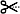 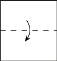 